2016 год  -  2 место в городском марафоне«Алтай – жемчужина Сибири»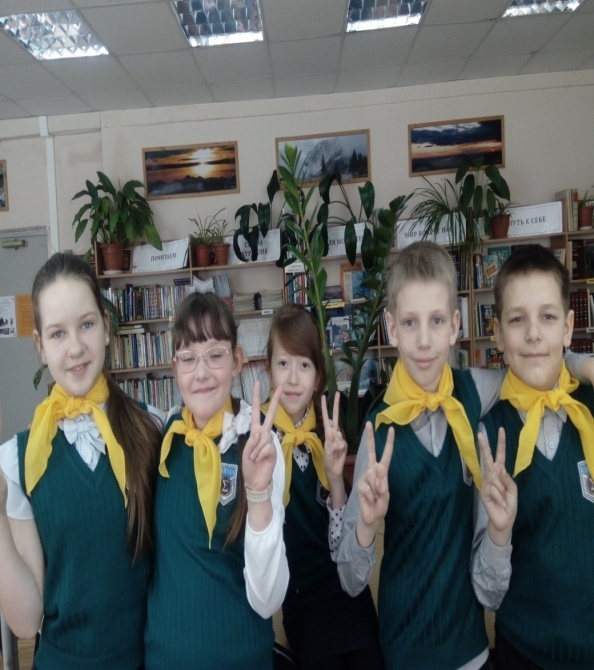 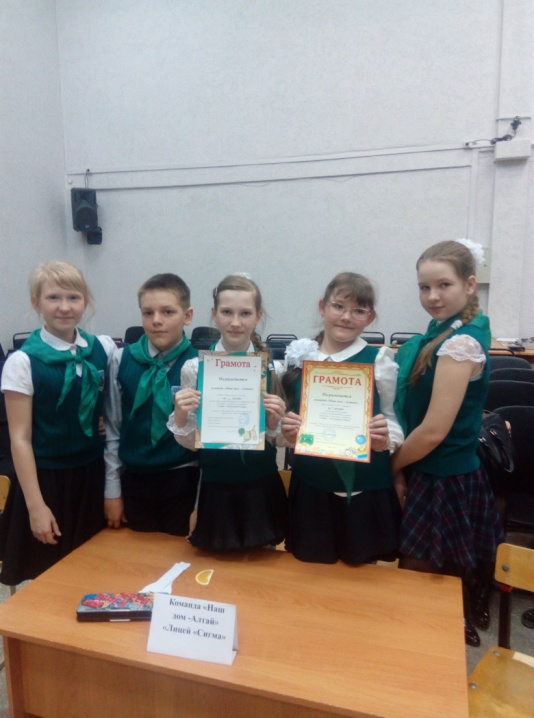 http://LearningApps.org/display?v=pev75sfca17Ссылка на кроссворд, созданный участниками марафона2016 год -  1 место   в городском  сказочном  марафоне  "Петушок - золотой гребешок"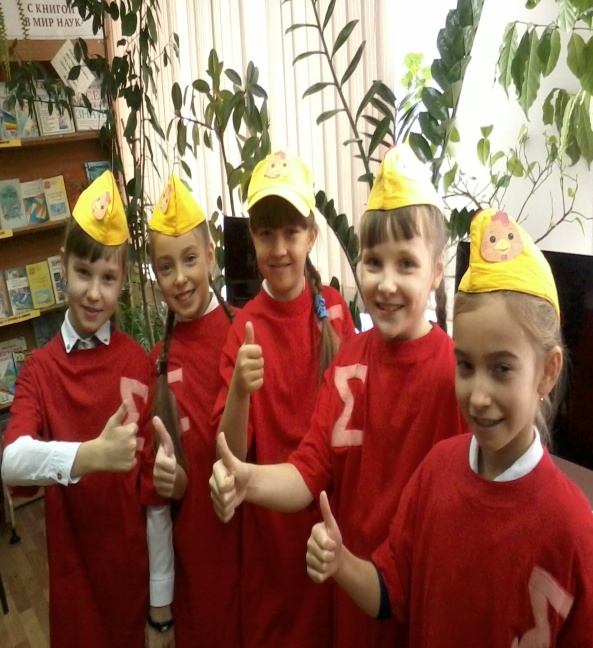 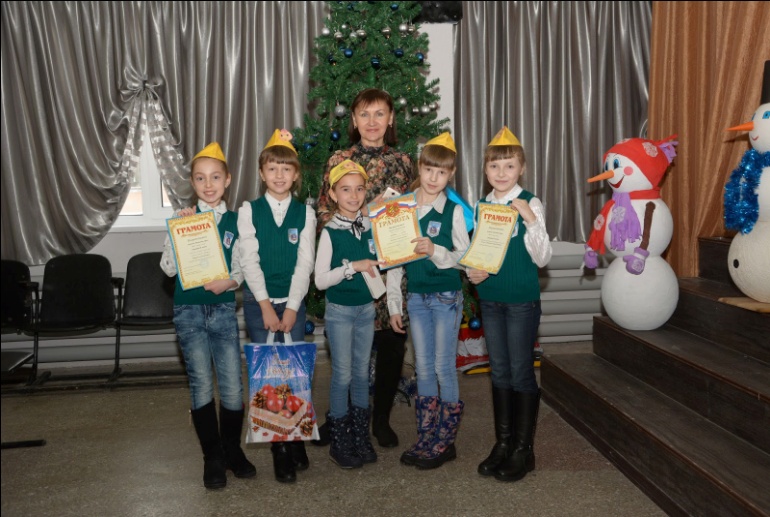 2017 год – III  место в творческом задании «Электронный читательский дневник» открытого городского библиотечного марафона «С книгой по жизни – 2017»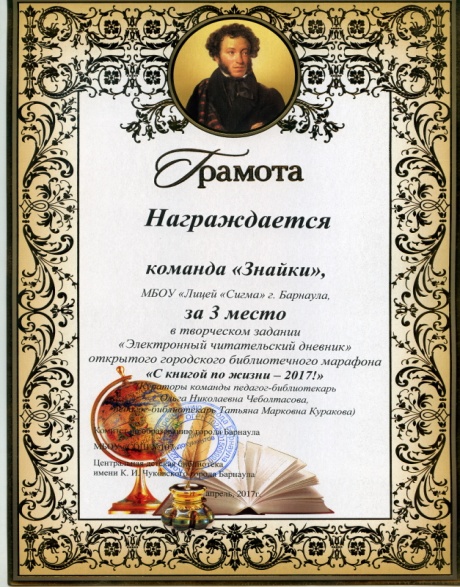 2018 год – финалисты городского библиотечного марафона «Русь моя»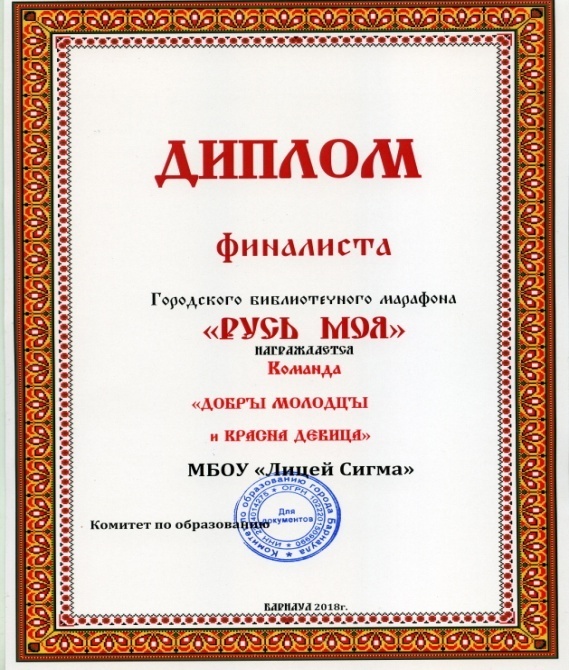 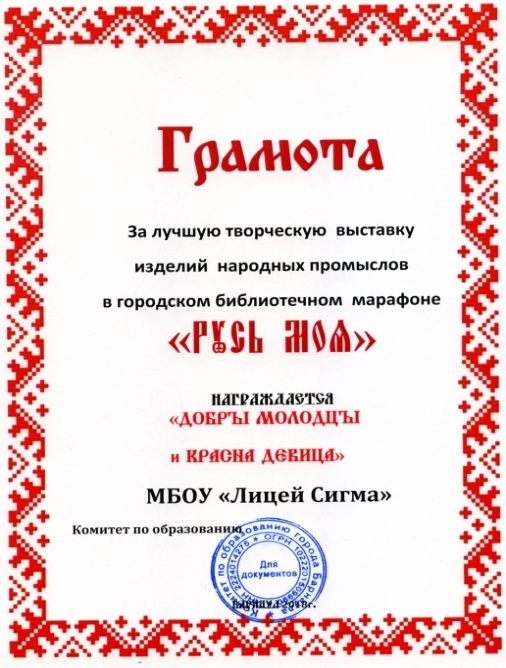 2018 год – III место в городском фестивале «Страны и народы мира»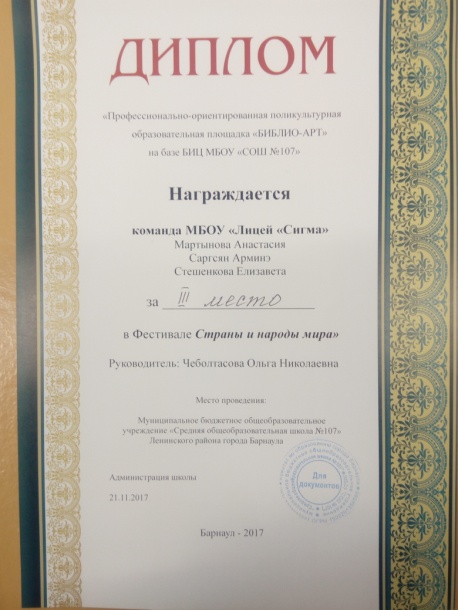 2018 год – призеры краевого сетевого проекта «В единстве наша сила!»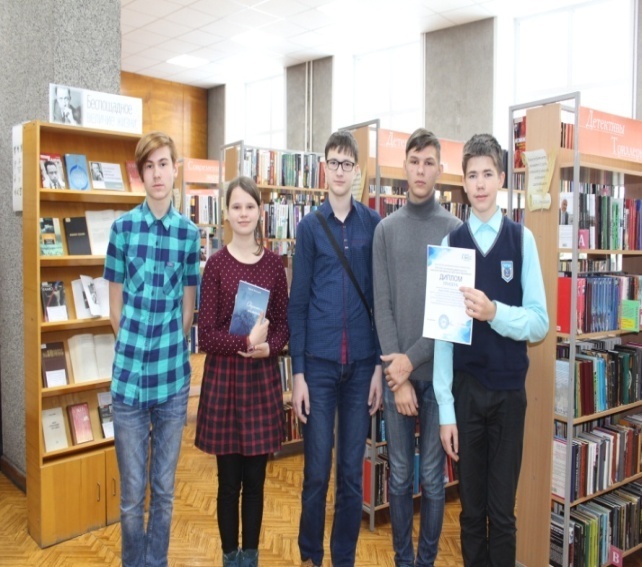 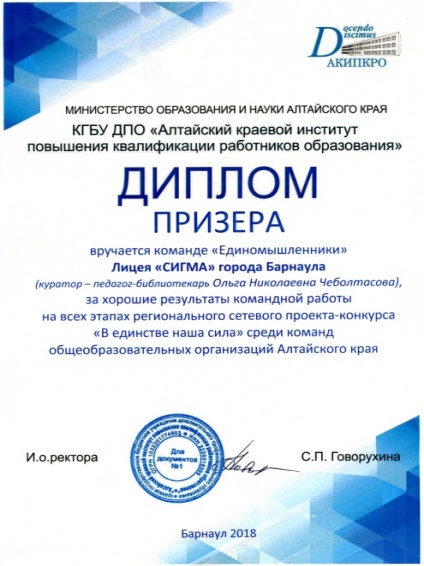 https://www.thinglink.com/scene/1106816874366107650 
http://www.playcast.ru/view/11430699/0ec928e359ce2388f0ddad171f441f23881fd472plСсылки на продукты, созданные командой в ходе проекта.